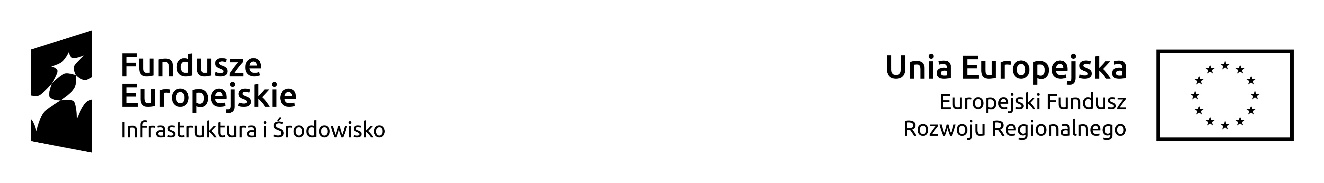 PCZ/II-ZP/03/2019           						    Załącznik nr  5 do SIWZZamawiający:Pałuckie Centrum Zdrowia Sp. z o. o.Ul. Szpitalna 3088-400 ŻninWykonawca:………………………………………………………………………………OŚWIADCZENIE WYKONAWCYskładane na podstawie art. 24 ust. 11 ustawy  z dnia 29 stycznia 2004 r. – Prawo zamówień publicznych (tekst jednolity Dz. U. z 2017 r. poz. 1579 z późn. zm.)o przynależności lub braku przynależności do tej samej GRUPY KAPITAŁOWEJ o której mowa w art. 24 ust. 1 pkt  23 ustawy PzpNa potrzeby postępowania o udzielenie zamówienia publicznego Nr  PCZ/II-ZP/03/2019 w trybie przetargu nieograniczonego na:Dostawę sprzętu medycznego realizowaną w ramach projektu pn. „Dofinansowanie zakupu sprzętu medycznego dla Szpitalnego Oddziału Ratunkowego w Pałuckim Centrum Zdrowia 
Sp. z o.o. w Żninie” nr POIS.09.01.00-00-0344/18 w ramach działania 9.1 Infrastruktura ratownictwa medycznego, oś priorytetowa IX Wzmocnienie strategicznej infrastruktury ochrony zdrowia Programu Operacyjnego Infrastruktura i Środowisko 2014 – 2020,oświadczam, że Wykonawca, którego reprezentuję:Nie należy* do grupy kapitałowej w rozumieniu ustawy z dnia 16 lutego 2007 r. o ochronie konkurencji i konsumentów (Dz. U. z 2015 r. poz. 184, 1618 i 1634), o której mowa w art. 24 ust. 1 pkt 23 ustawy Pzp, z Wykonawcami, którzy złożyli oferty w niniejszym postępowaniu o udzielenia zamówienia.lubNależy* do grupy kapitałowej w rozumieniu ustawy z dnia 16 lutego 2007 r. o ochronie konkurencji i konsumentów (Dz. U. z 2015 r. poz. 184, 1618 i 1634), o której mowa w art. 24 ust. 1 pkt 23 ustawy Pzp, z następującymi Wykonawcami, którzy złożyli oferty w niniejszym postępowaniu o udzielenia zamówienia: 1) ……………………………………………………………………………………………………….. 2) ………………………………………………………………………………………………………..Przedstawiam w załączeniu następujące dowody:…………………………………………………………………………………………………………… ………………………………………………………………………………………………………….., że powiązania z Wykonawcą/Wykonawcami: ………………………………………………………………………………………………………….. nie prowadzą do zakłócenia konkurencji w postępowaniu o udzielenie zamówienia.* niewłaściwe skreślić______________, dnia ____________2019 r.......................................................................................................(podpis i pieczątka Wykonawcy)Uwaga:Wykonawca, w terminie 3 dni od dnia zamieszczenia na stronie internetowej informacji, o której mowa w art. 86 ust. 5 ustawy Pzp, przekazuje Zamawiającemu powyższe oświadczenie. Wraz ze złożeniem oświadczenia, Wykonawca może przedstawić dowody, że powiązania z innym Wykonawcą nie prowadzą do zakłócenia konkurencji w postępowaniu o udzielenie zamówienia.